Договор № 1На выполнение подрядных работг. Ташкент	.	«21» июля 2022 г.Городское народное образования г.Алмалык в лице заведующий Г.К.Хамиров, действующего на основании Устава, именуемое в дальнейшем «Заказчик», с одной стороны и ______________________________________ в лице директора ____________________ действующего на основании Устава, именуемого в дальнейшем «Подрядчик» с другой стороны, заключили настоящий договор о нижеследующем:ПРЕДМЕТ ДОГОВОРА«Заказчик» поручает, а «Подрядчик» принимает на себя обязательства по выполнению работ: услуга по промывке, опрессовке и профилактике систем отопления в общеобразовательных школах № 1, № 2, № 4, № 5, № 7, № 11, № 12, № 13, № 15, № 17, № 18, № 19, № 20. № 21, № 22, № 23 г. Алмалык Ташкентской области.1.2 Срок выполнения работ по договору:Начало работ: _______________ 2022 г.Окончание работ: ____________ 2022 г.«Подрядчику» предоставляется право досрочной сдачи объема работ.«Подрядчик» выполняет работы из своих материалов и своим оборудованием. В случае необходимости по взаимной договоренности «Заказчик» обеспечивает «Подрядчика» необходимыми материалами и оборудованием.СТОИМОСТЬ РАБОТ И ПОРЯДОК РАСЧЕТОВ.Общая стоимость работ ___________________________________________ без НДС.Объем, и содержание работ определяются согласно приложения № 1.За выполненные работы, «Заказчик» перечисляет «Подрядчику» на расчетный счёт денежные средства, на основании договора, акта выполненных работ, являющихся неотъемлемой частью настоящего договора.«Заказчик» не позднее 3-х банковских дней со дня подписания договора перечисляет «Подрядчику» аванс в размере 30% от стоимости договора, после чего «Подрядчик» приступает к выполнению работ.Окончательный расчет производится по завершения работ на основании акта приема-сдачи выполненных работ, в котором отражается выполненная работа.Оплату согласно акта приема-сдачи «Заказчик» производит «Подрядчику» в течении 5-ти банковских дней со дня подписания его обеими сторонами.ОБЯЗАТЕЛЬСТВА СТОРОНПОРЯДОК СДАЧИ И ПРИЕМА РАБОТ«Заказчик» обязуется:Своевременно производить оплату согласно условиям договора.В течении 5 дней со дня получения извещения «Подрядчиком» о предъявлении объекта к сдаче работ - создать приемную комиссию и принять объект.«Подрядчик» обязуется:Приступить к выполнению предусмотренным настоящим договором работ в течении 3-х дней с момента поступления авансового платежа на счет «Подрядчика».По окончании работ «Подрядчик» обязан передать «Заказчику» акт сдачи-приёмки работ условиями договора.В случае мотивированного отказа ««Заказчика» от приемки работ сторонами составляется двухсторонний акт с перечнем необходимых доработок и сроки их исполнения.ОТВЕТСТВЕННОСТЬ СТОРОН.В случае, прекращения действия договора по инициативе «Заказчика», «Заказчик» выплачивает стоимость выполненных работ, на основании акта выполненных работ на данный период.За несвоевременное выполнение работ, «Подрядчик» уплачивает неустойку в размере 0,5% от стоимости невыполненных работ за каждый день просрочки, но не свыше 50% суммы договора.В случае задержки оплаты за выполненные работы сверх установленного срока, «Заказчик» оплачивает «Подрядчику» пени в размере 0.4% от просроченной суммы за каждый день просрочки, но не более 50% суммы просроченных платежей.Уплата санкции не освобождает стороны от выполнения принятых обязательств.В случае несвоевременной оплаты «Заказчиком» выполненных работ «Подрядчик» имеет право продлить сроки оказанных услуг.Все споры разрешаются в установленном порядке Законодательством Республики Узбекистан.По вопросам, не предусмотренные договором, стороны руководствуются законом «О договорноправовой ба$е хозяйствующих субъектов» и ГК РУз.ФОРС-МАЖОР.В случае наступления форс-мажорных обстоятельств: военные действия, забастовка, стихийные бедствия (землетрясение, наводнение, пожары), принятие правительством и другими органами управления постановлений, решений, препятствующих исполнению принятых сторонами обязательств, выполнение обязательств отодвигается на время действия форс - мажорных обстоятельств.ПРОЧИЕ УСЛОВИЯ.Все приложения заверены подписями и печатями сторон является неотъемлемой частью данного договора.«Заказчик» имеет право контроля качества выполняемых работ.«Заказчик» по требованию «Подрядчика» предоставляет всю техническую документацию для выполнения работ.В настоящий договор могут вносить изменения и дополнения, оформленные протоколом разногласия или дополнительными соглашениями.Настоящий договор составлен в двух экземплярах по одному для каждой из сторон и имеют одинаковую юридическую силу.Срок действия настоящего договора до «31» декабря 2022 г.ЮРИДИЧЕСКИЕ АДРЕСА СТОРОН:URO.GOV.UZ тизими орк,али ЭРИ билан тасдик,ланган, Хужжат коди: ХО7468146280YURIDIK AHAMIYATGA EGA HUJJATLARNING QONUN HUJJATLARIGA MUVOFIQLIGI TO‘G‘RISIDA HUQUQIYXULOSALoyihaning turi: ShartnomaLoyihaning nomi: Issiqlik energiyasi tizimini yuvish bo‘yichaLoyihaning mazmuni: Olmaliq shahar Xalq ta’limi bo‘limi EDUARD RAKHIMOV GROUP MChJ o‘rtasida 2022 yilda Olmaliq shaxar Xalq ta’limi bo‘limi tasarrufidagi maktablardagi issiqlik energiyasi tizimlarini yuvish, tozalash bo‘yicha 19200000 so‘mga xizmat ko‘rsatish bo‘yicha shartnoma tuzish to‘g‘risidaLoyiha ishlab chiquvchisi haqidagi ma’lumot.Olmaliq shahar Xalq ta’limi bo‘limi tomonidan 2022 yil 20 iyul kuni Olmaliq shahar Yuridik xizmat ko‘rsatish markaziga taqdim etilgan.Shartnoma loyihasi O’zbekiston Respublikasi amaldagi qonunchiligiga asosan ishlab chiqilgan va uni tuzish maqsadga muvofiq.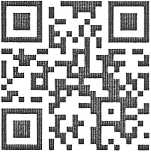 Юрист исм фамилияси: SHERBAYEV AKMALJON ABDASHIMOVICH